СЪОБЩЕНИЕ ЗА МЕДИИТЕ                                                                         ЗА КОНТАКТИ:                                                                         РКМЕ – ДОБРИЧ                                                                                        Ул.. „Св. Св. Кирил и Методий“ № 57 стая 114                                                                         Тел. : 058/ 601 078Уведомяваме ви че, съгласно промяна в чл. 56, ал. 1, т. 2 от ПУОРОМЕРКМЕ, всички лица , които подлежат на редовно преосвидетелстване от ТЕЛК,  преди да е изтекъл срокът на експертното им  решение   следва да подадат на място в РКМЕ или чрез лицензиран пощенски оператор следните документи:-   заявление – декларация по образец съгласно приложение № 11;-   медицинско направление от личния/лекуващ лекар или протокол на ЛКК;- медицинска документация доказваща здравословното им състояние, включително заверени копия от медицински документи, съдържащи резултати от медико - диагностични изследвания и консултации, които са налични в медицинската документация при личния лекар и/или при лекуващия лекар.- производствена характеристика - 1 бр. /за работещите/;За целта е необходимо да се следи срока на изтичане на експертните  решения /т.11 от експертното решение/, издадени от ТЕЛК-Добрич. Документите за преосвидетелстване се подават лично от лицата или от законните им представители/упълномощени от тях лица с нотариално заверено пълномощно в РКМЕ всеки ден от 8,30 ч. до 14,30 ч. на адрес: Гр. Добрич, ул. “Св. Св. Кирил и Методий“ № 57, стая 114, вход отстрани.  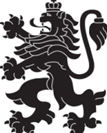 РЕПУБЛИКА БЪЛГАРИЯМинистерство на здравеопазванетоРегионална здравна инспекция-Добрич